ДЕТСКА ГРАДИНА „Незабравка”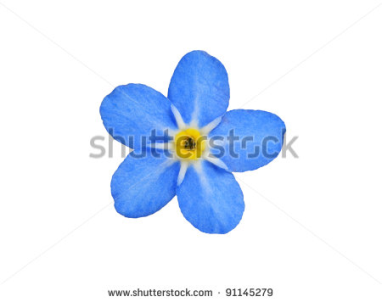 град  Гулянци, община Гулянци, област Плевен,ул.”Струма”, №8тел. 0878711864, e-mail :odz.nezabravka@abv.bg,сайт:dg-gulqnci.kidbg.infoВх. № ……………………………….ДО............................................ДИРЕКТОР на ............................................гр./ с. ............................................ ЗАЯВЛЕНИЕза отписване на дете, подлежащо на задължително предучилищно образованиеОт ................................................................................................................................(трите имена на родителя)................................................................................................................................(постоянен адрес, телефон за контакти, e-mail)    УВАЖАЕМИ ГОСПОДИН/ГОСПОЖО ДИРЕКТОР,      Заявявам желанието си детето ми ..........................................................................., родено на ............................................ и посещаващо трета/ четвърта (подчертайте вярното) подготвителна за училище група в поверената Ви детска градина да да бъде отписано от детска градина ............................................считано от …………. г.	Детето ми ще бъде преместено в (отбележете вярното):детска градина ............................................ гр./с. ............................................училище, в което са организирани групи за задължително предучилищно образование, гр./с. ............................................семейството ми променя местоживеенето си и към момента детето ни не е записано в детска градина или училище, в което са организирани групи за задължително предучилищно образование;друго: ............................................ (например, семейството се премества в чужбина)          Прилагам декларация за отсъствие на финансови задължения към детската градина.Дата: .......................гр./с.: С уважение: ...........................